INDICAÇÃO Nº 469/2020Indica ao Poder Executivo Municipal a construção de Guias e Sarjetas e limpeza de boca de lobo entre a Rua Carlos Murbac e a Rua Antonio Bueno Penteado, no bairro Santa Luzia, conforme especifica.Excelentíssimo Senhor Prefeito Municipal, Nos termos do Art. 108 do Regimento Interno desta Casa de Leis, dirijo-me a Vossa Excelência para sugerir que, por intermédio do Setor competente, seja executada a construção de guias e sarjetas e a limpeza de boca de lobo entre a Rua Carlos Murbac e a Rua Antonio Bueno Penteado, no bairro Santa Luzia.Justificativa:Conforme pedidos dos munícipes e em visita realizada “in loco”, a convite de moradores, constatamos a real necessidade da construção de guias e sarjetas nas ruas em que se especifica, bem como a limpeza da boca de lobo existente no local, considerando – se que quando chove, ou os moradores lavam suas casas a água desce pela rua até o local em que estamos especificando em que não existem guias nem sarjetas, causando transtorno e sujeiras e existe uma boca de lobo que devido ao grande acúmulo de sujeira está entupida. Sendo assim Indico a pedido da população, para que sejam executados os serviços aqui solicitados na máxima urgência. Plenário “Dr. Tancredo Neves”, em 13 de fevereiro de 2020.                          Paulo Cesar MonaroPaulo Monaro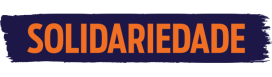 Foto do local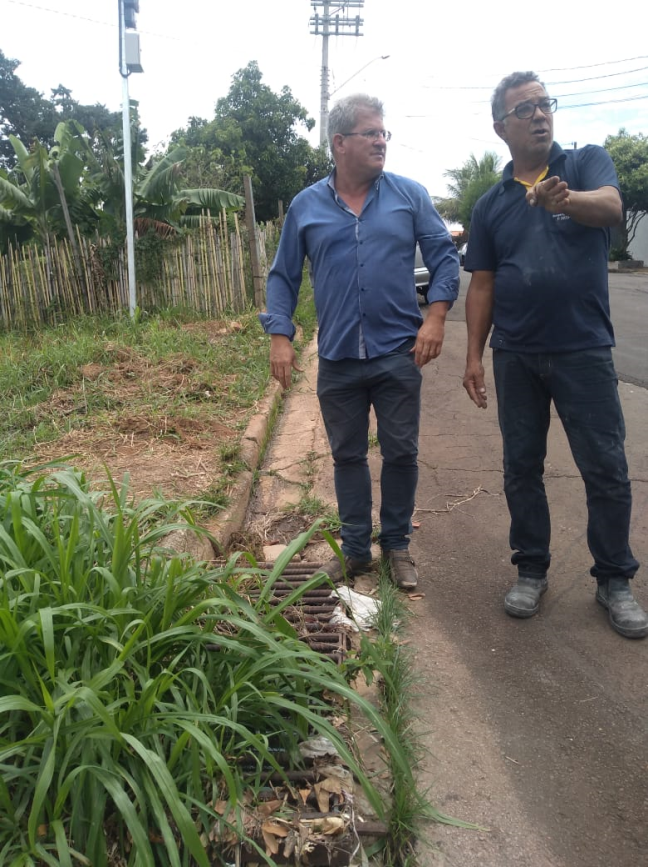 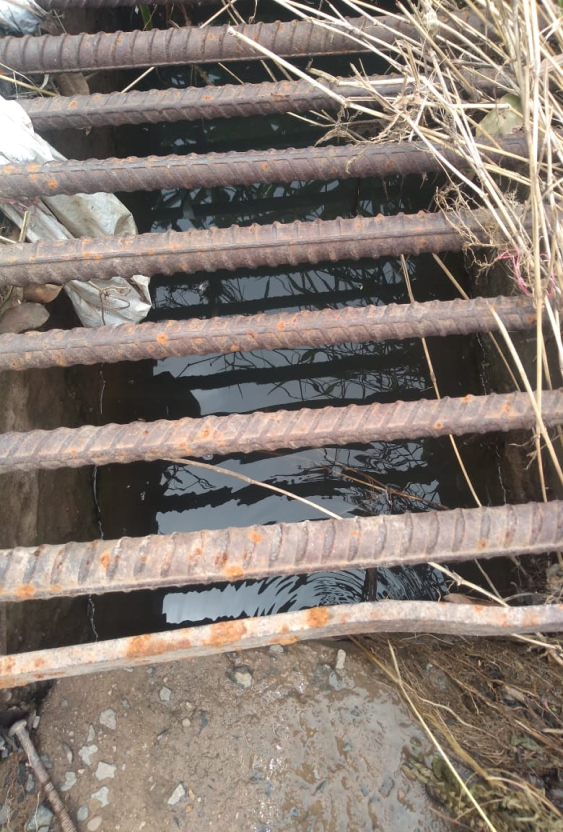 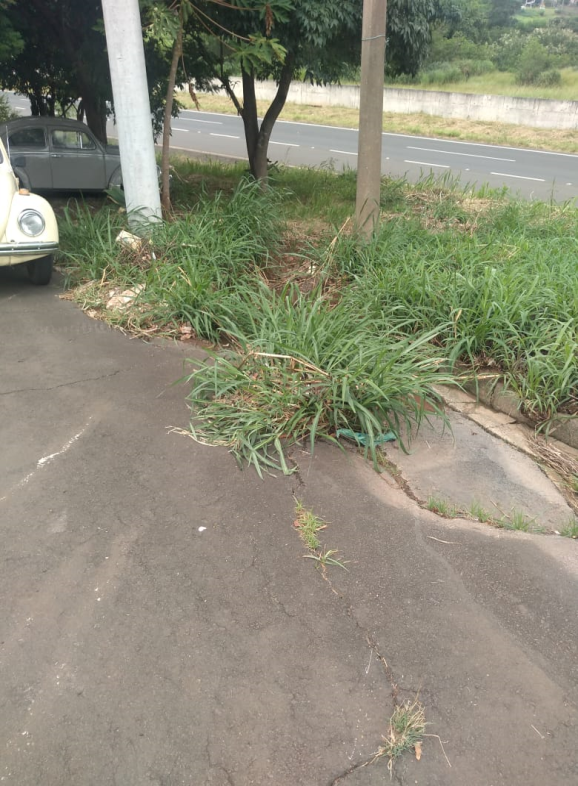 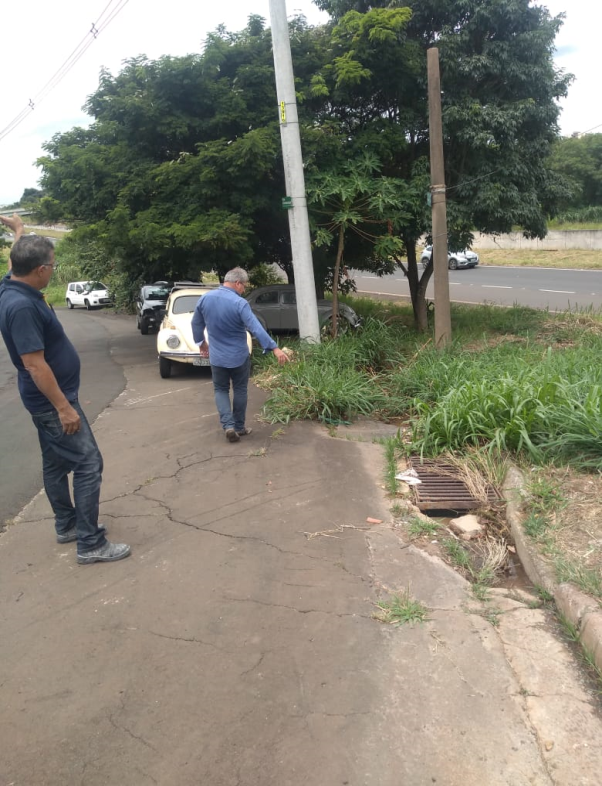 